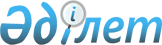 Қазақстан Республикасы Парламенті Сенатының депутаттарын сайлауды 2002 жылғы 8 қазанға тағайындау туралыҚазақстан Республикасы Президентінің Жарлығы 2002 жылғы 7 тамыз N 918                                                Республикалық баспасөзде                                                    жариялануға тиіс 



 

       Қазақстан Республикасы K951000_ Конституциясының 44-бабының 2) тармақшасына, Қазақстан Республикасының "Қазақстан Республикасындағы сайлау туралы" Конституциялық Z952464_ заңының 69-бабына сәйкес және 1997 жылғы қазанда сайланған Қазақстан Республикасы Парламенті Сенатының депутаттары өкілеттігінің конституциялық мерзімінің аяқталуына байланысты қаулы етемін: 

      1. Қазақстан Республикасы Парламенті Сенатының депутаттарын сайлау 2002 жылғы 8 қазанға тағайындалсын. 

      2. Қазақстан Республикасы Парламенті Сенатының депутаттарын сайлау жөніндегі сайлау іс-шаралары Қазақстан Республикасының "Қазақстан Республикасындағы сайлау туралы" Конституциялық Z952464_ заңында белгіленген ережелерге сәйкес және мерзімде өткізіледі деп белгіленсін. 

      3. Қазақстан Республикасының Үкіметі, облыстардың және Алматы мен Астана қалаларының әкімдері Қазақстан Республикасы Парламенті Сенатының депутаттарын сайлауды ұйымдық, материалдық-техникалық және қаржылай қамтамасыз ету жөніндегі барлық қажетті шараларды кідіріссіз қолдансын.     4. Осы Жарлық жарияланған күнінен бастап күшіне енеді.     Қазақстан Республикасының          Президенті     Астана, 2002 жылғы 7 тамыз              N 918Мамандар:     Багарова Ж.А.,     Қобдалиева Н.М.
					© 2012. Қазақстан Республикасы Әділет министрлігінің «Қазақстан Республикасының Заңнама және құқықтық ақпарат институты» ШЖҚ РМК
				